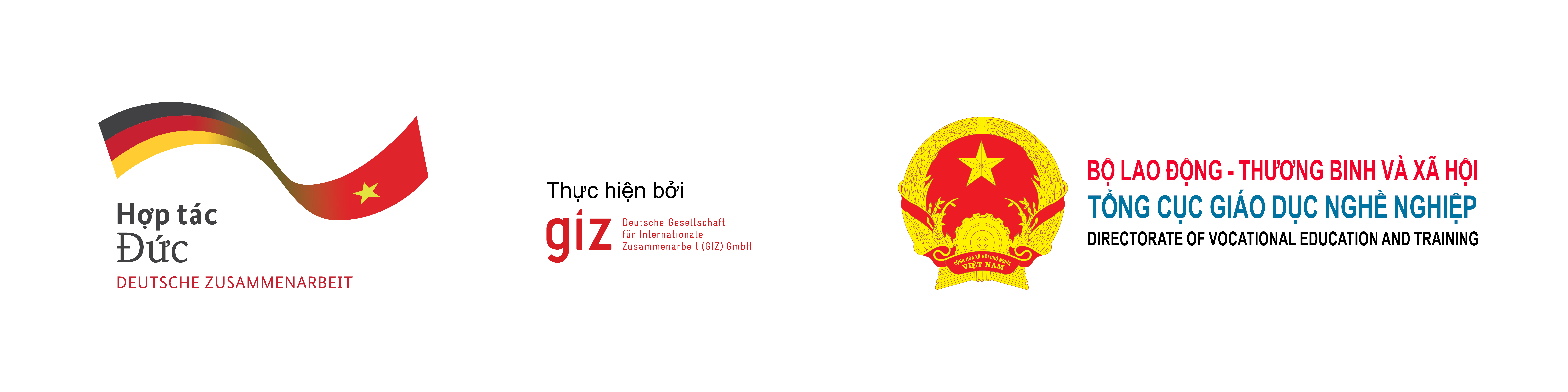 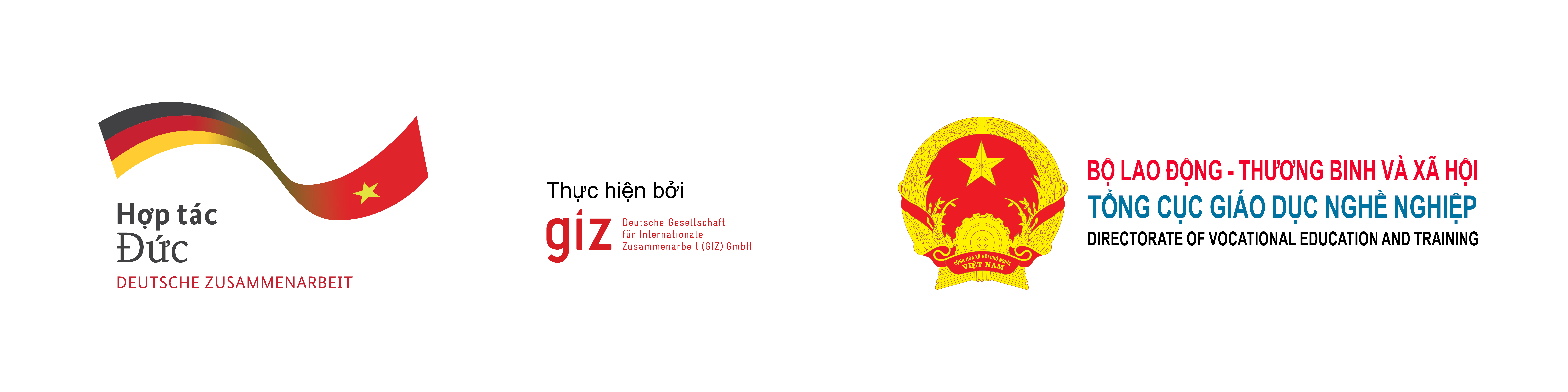 WEBINAR SỐ 5: PHÂN TÍCH HIỆN TRẠNG VÀ ĐỀ XUẤT KHUYẾN NGHỊ CHUYỂN ĐỐI SỐ CHO 11 TRƯỜNG CĐ ĐỐI TÁC CỦA GIZLý do: GIZ đang thực hiện chuỗi hội thảo trực tuyến về chủ đề Chuyển đổi số (DX webinar series) trong GDNN. Chuỗi webinar đã và đang tập trung vào các chủ đề, khía cạnh cụ thể gắn với nâng cao năng lực số, phương pháp sư phạm số, chia sẻ kinh nghiệm xây dựng và vận hành phòng e-learning/studio, phát triển học liệu số, sử dụng nền tảng học tập trực tuyến (LMS), hành lang pháp lý… Nhằm giúp các nhà lãnh đạo, quản lý, cán bộ, giáo viên nắm được bức tranh tổng thể về thực trạng CĐS cũng như các khuyến nghị rút ra từ hoạt động Tìm hiểu thực tế (fact finding) tại 11 trường CĐ đối tác, GIZ dự kiến tổ chức Webinar số 5 tới thông tin chi tiết như sau:Mục đích: Hội thảo giúp người tham dự:Hiểu rõ hơn về nội dung sáu (06) hợp phần hệ sinh thái Chuyển đổi số (CĐS) trong GDNN, Hiểu rõ hơn các vấn đề thực trạng thông qua báo cáo phân tích kết quả tìm hiểu thực tế (fact-finding) hiện trạng chuyển đổi tại 11 trường CĐ đối tác, và chín (09) đề xuất khuyến nghị,Thảo luận, giải đáp thắc mắc, tư vấn nội bộ cho 11 trường CĐ về CĐS dựa trên kết quả hoạt fact-finding, góp phần giúp xác định mục tiêu, tầm nhìn, xây dựng chương trình CĐS phù hợp cho từng đơn vị. Chương trình Hội thảoĐối tượng tham gia: Đại diện LĐ Tổng cục GDNN, Ban Giám hiệu, LĐ các phòng/khóa/bộ môn, cán bộ, giáo viên từ 11 trường CĐ đối tác của GIZ quan tâm tham dự.Thời lượng hội thảo: 150 phút⏰ Thời gian: 9h00 - 11h30🗓 Ngày: Thứ 5 ngày 29/7/2021🗣 Ngôn ngữ: Tiếng Việt📍 Link trực tuyến: (sử dụng MS Team)Vui lòng đăng ký tham gia tại: PHIẾU ĐĂNG KÝ THAM DỰ trước 12h giờ, ngày 27/7/2021==========***==========GIỚI THIỆU VỀ CHUYÊN GIAGS. Hồ Tú BảoGS. Hồ Tú Bảo tốt nghiệp Kỹ sư Toán điều khiển tại Đại học Bách khoa Hà Nội (1978), Thạc sĩ (1984), Tiến sĩ (1987) tại Đại học Paris 6, và Tiến sĩ Khoa học (1998) tại Đại học Paris 9, Cộng hoà Pháp, về ngành Trí tuệ nhân tạo; là Phó giáo sư (1992) và Giáo sư (1998). Giáo sư làm nghiên cứu và giảng dạy từ khi tốt nghiệp đại học đến nay về lĩnh vực Trí tuệ nhân tạo (AI), Học máy (ML) và Khai phá dữ liệu (DM), với nhiều đề tài nghiên cứu cơ bản và ứng dụng, là tác giả của hơn 300 bài báo trên các tạp chí, hội nghị quốc tế và là thành viên Ban điều hành của PRICAI (hội nghị châu Á-Thái bình dương về AI), ACML (hội nghị châu Á về Học máy), PAKDD (hội nghị châu Á-Thái bình dương về Khai phá dữ liệu). Ông đã làm việc tại Viện Công nghệ Thông tin, Viện Hàn lâm Khoa học và Công nghệ Việt Nam (1979-2010), Viện Khoa học và Công nghệ Tiên tiến Nhật Bản (JAIST, 1993-2018). Hiện nay ông là Giám đốc Phòng Khoa học Dữ liệu của Viện Nghiên cứu cao cấp về Toán (VIASM), Giám đốc Khoa học của Viện John von Neumann (JVN), ĐHQG HCM, Giám đốc khoa học của Trung tâm quốc tế về Trí tuệ nhân tạo của Đại học Bách khoa Hà Nội (BK.AI). Gần đây ông đã chủ trì xây dựng chương trình cử nhân về Trí tuệ nhân tạo và Khoa học dữ liệu của Đại học Bách khoa Hà Nội, Đại học Thăng Long, Khoa Quốc tế ĐHQG Hà Nội, và nghiên cứu và đào tạo về Chuyển đổi số (http://www.jaist.ac.jp/~bao).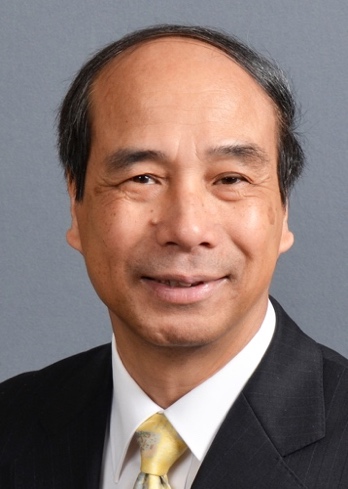 TS. Nguyễn Nhật QuangTS. Nguyễn Nhật Quang tốt nghiệp trường Đại học Bách Khoa Vorosilopgrad thuộc Liên Xô cũ (1980) và nhận bằng Tiến sỹ tại Học viện quân sự Brno, Cộng hòa Séc (1987). Ông đã có hơn 30 năm kinh nghiệm trong lĩnh vực công nghệ thông tin, đặc biệt là các phương pháp số trong kỹ thuật, GIS/ CAD/ BIM. Ông là thành viên sáng lập và nguyên Phó Chủ tịch Hiệp hội Phần mềm và Dịch vụ công nghệ thông tin Việt Nam (VINASA), kiêm Viện trưởng Viện Khoa học và Công nghệ VINASA (VSTI). Những nghiên cứu của ông trong 10 năm qua tập trung vào lĩnh vực chuyển đổi số, hạ tầng thông tin, thành phố thông minh và các hệ thống thông minh nói chung. Ông là thành viên tích cực trong nhóm Think tank - nhằm thúc đẩy và nâng cao nhận thức về chuyển đổi số đối với xã hội và chính phủ Việt Nam, đồng thời ông cũng tiến hành nhiều hoạt động giảng dạy và tư vấn chuyên môn cho các doanh nghiệp và tổ chức.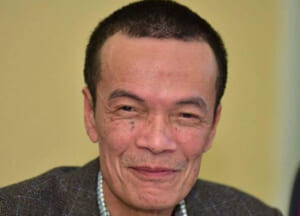 WEBINAR NO. 5: STATUS QUO ANALYSIS AND RECOMMENDATIONS OF DX FOR 11 PARTNER TVET COLLEGESTime: 9:00 – 11h30, 29th July 2021. Meeting format: Online on MS TeamWEBINAR AGENDAPurposes:To better understand the six components of the digital ecosystem of DX in TVET,To better understand the status quo of DX and nine (09) proposed recommendations based on results of the Fact-finding missionTo create an interactive discussion and provide 11 partner TVET colleges with internal advice on intended objectives, visionary issues, and the development of DX programmes relevant to the context of each organization. Thời gianChủ đềPhục trách09:00-09:05Giới thiệu đại biểu, mục đích và chương trình hội thảoBan Tổ chức09:05-09:10Phát biểu chào mừngĐại diện LĐ Tổng cục GDNN09:10-09:30Tổng quan về hệ sinh thái CĐS trong GDNN, bao gồm sáu hợp phần: 1) Nội dung giáo dục và đào tạo, 2) Phương pháp dạy và học, 3) Giáo viên và học viên số, 4) Hạ tầng, nền tảng, và học liệu số, 5) Quản trị và quản lý giáo dục, 6) Thể chế và hành làng pháp lý GS. Hồ Tú Bảo09:30-10:00Báo cáo phân tích kết quả tìm hiểu thực tế (fact finding) về hiện trạng CĐS gắn với sáu hợp phần hệ sinh tháiTS. Nguyễn Nhật Quang10:00-10:10Giải lao10:10-10:30Trình bày chín (09) khuyến nghị đề xuất rút ra từ Báo cáo fact-findingMr. Phạm Xuân Hoàn10:30-11:25Thảo luận, giải đáp thắc mắc, tư vấn nội bộ cho 11 trường CĐ về CĐS dựa trên kết quả hoạt fact-findingGS. Hồ Tú Bảo, TS. Nguyễn Nhật Quang, Mr. Phạm Xuân Hoàn điều phối hội thảo11:25-11:30Tổng kết các vấn đề chính của buổi làm việcGS. Hồ Tú Bảo, TS. Nguyễn Nhật Quang, TimeTopicPIC09:00-09:05Introduction of guests, workshop agenda and purposesGIZ09:05-09:10Welcome speechDVET Representative 09:10-09:30Presentation on the digital ecosystem of DX in TVET, including: 1) Educational and training contents, 2) Teaching and learning methods, 3) Digital teachers and students, 4) Infrastructure, platform and courseware, 5) Education management and administration, 6) Regulatory framework. Prof. Ho Tu Bao09:30-10:00Presentation on the analysis of fact-finding results associated with the status quo of the six components of the digital DX ecosystemDr. Nguyen Nhat Quang10:00-10:10Break10:10-10:30Presentation on nine (09) proposed recommendations based on the Fact-finding Report.Mr. Pham Xuan Hoan10:30-11:25Discussion and advice on intended objectives, visionary issues, and the development of DX programmes for 11 TVET partnersProf. Ho Tu Bao Dr. Nguyen Nhat QuangMr. Pham Xuan Hoan - Facilitator11:25-11:30Recap key and critical discussion issues of the Webinar No. 5Prof. Ho Tu Bao Dr. Nguyen Nhat Quang